Nazwa miasta / gminy: USTRONIE MORSKIE 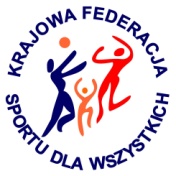 IX TYDZIEŃ SPORTU dla WSZYSTKICHXXIII SPORTOWY TURNIEJ MIAST i GMIN26 maja – 1 czerwca 2017 r.KALENDARZ PLANOWANYCH IMPREZ TURNIEJOWYCH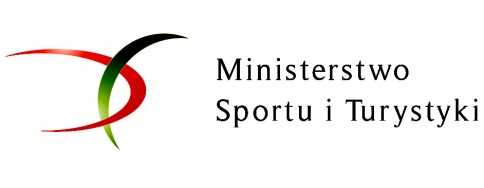 Data
imprezyNazwa imprezyOrganizator imprezy
(telefon kontaktowy do organizatora)Miejsce przeprowadzenia imprezyGodzina26.05.2017„Sprawność ratownicza”GOSIR w Ustroniu Morskim
p. Marek Jankowiak
 504 062 897Kryta pływalnia w CSR „HELIOS” w Ustroniu Morskim ul. Polna 309:00-15:0026.05.2017„Zajęcia sportowo-rekreacyjne ” – gry zręcznościowe (drużynowe) Animator
p. Maria Szostak 
601 312 941Sala sportowa w Rusowie 16.00-21.00 26.05.2017„Sprawność pływacka”GOSIR w Ustroniu Morskim
p. Marek Jankowiak 
504 062 897Kryta pływalnia w CSR „HELIOS” w Ustroniu Morskim ul. Polna 315:00-21:0027.05.2017„Sprawność ratownicza”GOSIR w Ustroniu Morskim
p. Marek Jankowiak 
504 062 897Kryta pływalnia w CSR „HELIOS” w Ustroniu Morskim ul. Polna 309:00-15:0027.05.2017Turniej gier planszowych i rekreacyjnych Animator
p. Maria Szostak 
601 312 941Świetlica MELMAK w Rusowie Od 11.0027.05.2017„Sprawność pływacka”GOSIR w Ustroniu Morskim
p. Marek Jankowiak 
504 062 897Kryta pływalnia w CSR „HELIOS” w Ustroniu Morskim ul. Polna 315:00-21:0028.05.2017„Sprawność ratownicza”GOSIR w Ustroniu Morskim
p. Marek Jankowiak 
504 062 897Kryta pływalnia w CSR „HELIOS” w Ustroniu Morskim ul. Polna 309:00-15:0028.05.2017„Sprawność pływacka”GOSIR w Ustroniu Morskim
p. Marek Jankowiak 
504 062 897Kryta pływalnia w CSR „HELIOS” w Ustroniu Morskim ul. Polna 315:00-21:0029.05.2017„Sprawność ratownicza”GOSIR w Ustroniu Morskim
p. Marek Jankowiak 
504 062 897Kryta pływalnia w CSR „HELIOS” w Ustroniu Morskim ul. Polna 309:00-15:0029.05.2017„Sprawność pływacka”GOSIR w Ustroniu Morskim
p. Marek Jankowiak 
504 062 897Kryta pływalnia w CSR „HELIOS” w Ustroniu Morskim ul. Polna 315:00-21:0029.05.2017Turnieje zręcznościowe – drużynowe Animator
p. Maria Szostak 
601 312 941Sala sportowa w Rusowie 16.00-21.00 29.05.2017„Testy sprawności – aktywny senior”GOSIR w Ustroniu Morskim
 p. Marek Jankowiak 
504 062 897Kryta pływalnia w CSR „HELIOS” w Ustroniu Morskim ul. Polna 309:00-10:0029.05.2017Test Coopera dla uczniów kl. I – III Gim. 
i mieszkańców gminyZS Ustronie Morskie/ UKS „Sokół” p. Krzysztof Grzywnowicz 693 284 958Stadion piłkarski w Ustroniu Morskim
ul. Wojska Polskiego 24b w Ustroniu Morskim8.30-10.0030.05.2017Test Coopera dla uczniów kl. IV - VI
i mieszkańców gminyZS Ustronie Morskie/ UKS „Sokół” p. Mariusz Makowski 606 280 113Stadion piłkarski w Ustroniu Morskim
ul. Wojska Polskiego 24b w Ustroniu Morskim8.30-10.0030.05.2017„Sprawność ratownicza”GOSIR w Ustroniu Morskim
p. Marek Jankowiak 
504 062 897Kryta pływalnia w CSR „HELIOS” w Ustroniu Morskim ul. Polna 309:00-15:0030.05.2017„Sprawność pływacka”GOSIR w Ustroniu Morskim
p. Marek Jankowiak 
504 062 897Kryta pływalnia w CSR „HELIOS” w Ustroniu Morskim ul. Polna 315:00-21:0030.05.2017Turniej piłkarski „dzikich drużyn” – rocznik 2004 i powyżej Animator 
p. Adam Matuszewski  669 390 810Kompleks boisk sportowych „Orlik” 
ul. Wojska Polskiego 7 w Ustroniu Morskim18.30-20.0031.05.2017„Sprawność ratownicza”GOSIR w Ustroniu Morskim
p. Marek Jankowiak 
504 062 897Kryta pływalnia w CSR „HELIOS” w Ustroniu Morskim ul. Polna 309:00-15:0031.05.2017„Sprawność pływacka”GOSIR w Ustroniu Morskim
p. Marek Jankowiak 
504 062 897Kryta pływalnia w CSR „HELIOS” w Ustroniu Morskim ul. Polna 315:00-21:0031.05.2017Test Coopera dla uczniów kl. I - III
i mieszkańców gminyZS Ustronie Morskie/ UKS „Sokół”
p. Monika Regińska501 846 130Stadion piłkarski w Ustroniu Morskim
ul. Wojska Polskiego 24b w Ustroniu Morskim8.30-10.0031.05.2017Rozgrywki drużynowe w piłkarzyki i bilardAnimator
p. Maria Szostak 
601 312 941Świetlica MELMAK w Rusowie 14.00-20.0031.05.2017Aktywny senior – turniej w kręgle GOSIR w Ustroniu Morskim
 p. Marek Jankowiak 
504 062 897Kręgielnia  w CSR „HELIOS” w Ustroniu Morskim ul. Polna 317:00-19:0001.06.2017„Sprawność ratownicza”GOSIR w Ustroniu Morskim
p. Marek Jankowiak 
504 062 897Kryta pływalnia w CSR „HELIOS” w Ustroniu Morskim ul. Polna 309:00-15:0001.06.2017„Sprawność pływacka”GOSIR w Ustroniu Morskim
p. Marek Jankowiak 
504 062 897Kryta pływalnia w CSR „HELIOS” w Ustroniu Morskim ul. Polna 315:00-21:0001.06.2017Dzień dziecka w Gminnym Ośrodku Kultury GOK Ustronie Morskie 
p. Kamil Lepa 94 35 15 803Gminny Ośrodek Kultury w Ustroniu Morskim ul. Nadbrzeżna 2011.00-15.0001.06.2017Dzień dziecka na sportowo Animator
p. Maria Szostak 
601 312 941Plac przed świetlicą MELMAK w Rusowie 15.00-17.0001.06.2017Test Coopera dla mieszkańców gminy Animator 
p. Adam Matuszewski  669 390 810EUROBOISKO przy ul. Okrzei Ustroniu Morskim10.00-12.0001.06.2017Turniej siatkarski dla klas I-III Gimnazjum ZS Ustronie Morskie/ UKS „Sokół” p. Krzysztof Grzywnowicz 693 284 958Sala gimnastyczna ZS w Ustroniu Morskim
ul. Wojska Polskiego 8 w Ustroniu Morskim9.0001.06.2017Turniej siatkarski „dwójek” dla klas I-III SPZS Ustronie Morskie/ UKS „Sokół” p. Mariusz Makowski 606 280 113Sala gimnastyczna ZS w Ustroniu Morskim
ul. Wojska Polskiego 8 w Ustroniu Morskim9.00